   Fédération Française de Pelote Basque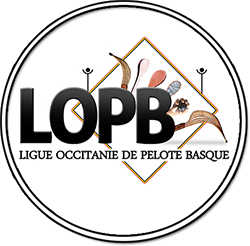       CHAMPIONNAT  D’OCCITANIE  2024      PALETA GOMME PLACE LIBRE      3éme SERIE          
				    POULES				    EQUIPES				    CALENDRIERS				    CLASSEMENTS	15 équipes - 3 poules de 5A l’issue des parties de poule, un classement de 1 à 15 est établi en tenant compte des victoires et du goal avérage.Les 4 premiers sont qualifiés pour les quarts de finale.Les 3 derniers sont éliminésLes classés de 5 à 12 se rencontrent en un tour de barrage (5 c 12 ; 6 c 11 ; etc..)Les vainqueurs jouent les quarts de finale, pûis demi finale et finale
Les finalistes font gagner une place en 2ème série à leur comité.Le club 1er nommé convoque son adversaire au plus tard le mercredi qui précède la rencontre
programmée. La convocation doit préciser la date, l'heure et le lieu de la partie.
Si un accord ne peut être trouvé avec l'équipe adverse, le club 1er nommé programmera la partie le dimanche entre 10h00 et 18h00 (art 225.201.0 du règlement général de la FFPB).RESULTATS
Dès les parties de poule et jusqu'à la finale incluse le club 1er nommé informe du résultat à l’organisateur par SMS au 06 70 24 86 74. Le dernier délai est fixé au lundi (avant 13H00) qui suit la date prévue de la rencontre.Les résultats et les classements seront consultables sur le site LOPB rubrique « Championnat calendrier résultats »Composition des poules Poule APoule BPoule COrdre des parties   J1  2 c 5	3 c 4  – exempt 1  J2  5 c 1	4 c 2  – exempt 3 J3  1 c 4	2 c 3  – exempt 5J4  3 c 1	4 c 5  - exempt 2 J5  1 c 2	5 c 3 – exempt 4 Poule APoule BPoule CCLASSEMENTSPoule APoule BPoule CClassement à l’issue des parties de pouleBarrage1/06		R1)	5ème				12ème 				R2)	6ème				11ème  				R3)	7ème 				10ème R4)	8ème	 			9ème  			Quart de finale9/06		  a)	1er 				R4	                             			   b)     2ème 			          R3				  c)     3ème 				R2 				  d)     4ème 			          R1 						Demi finale15/06			a)				d)		Castanet			b)				c)                  CastanetFinale23/06									CastanetEquipes Joueurs CoordonnéesAgenMontazelPère de graciotte06 63 96 54 98
07 87 10 50 51MirandeTaranDaujan06 84 35 57 01ASPTT 1DemontDemont06 33 55 40 7406 33 38 92 10Std ToulousainJacketTeulier06 74 92 48 9306 22 96 26 72TCMS 1DarmendrailBonnafous06 01 75 98 45Equipes Joueurs CoordonnéesGimontDardenneSinde06 47 31 88 53
06 74 45 78 43TCMS 2TarneDuboue06 84 14 59 6606 95 42 74 29AuchPanonBernier06 21 50 49 5107 69 47 90 77Castanet 1DurouGonzalez06 69 44 29 3906 14 24 57 09FumelLuisCombes06 46 85 72 2306 50 71 02 87Equipes Joueurs CoordonnéesASPTT 2VilaltaRonan06 99 67 59 13
MarmandeTessierLeroy06 89 85 07 3606 87 68 84 10Castanet 2LabordeLaborde06 10 93 04 05CondomDebortoliDebortoli07 60 14 11 53TOACBiernesRiu06 07 02 98 0206 83 70 71 53DatesEquipe 1ScoreEquipe 227/04MirandeTCMS 127/04ASPTT 1St Toulousain27/04Agenexempt04/05TCMS 1Agen04/05St ToulousainMirande04/05ASPTT 1exempt11/05AgenSt Toulousain11/05MirandeASPTT 111/05TCMS 1exempt18/05ASPTT 1Agen18/05St ToulousainTCMS 118/05Mirandeexempt26/05AgenMirande26/05TCMS 1ASPTT 126/05St ToulousainexemptDatesEquipe 1ScoreEquipe 227/04TCMS 2Fumel27/04AuchCastanet 127/04Gimontexempt04/05FumelGimont04/05Castanet 1TCMS 204/05Auchexempt11/05GimontCastanet 111/05TCMS 2Auch11/05Fumelexempt18/05AuchGimont18/05Castanet 1Fumel18/05TCMS 2exempt26/05GimontTCMS 226/05FumelAuch26/05Castanet 1exemptDatesEquipe 1ScoreEquipe 227/04MarmandeTOAC27/04Castanet 2Condom27/04ASPTT 2exempt04/05TOAC ASPTT 204/05CondomMarmande04/05Castanet 2exempt11/05ASPTT 2Condom11/05MarmandeCastanet 211/05TOACexempt18/05Castanet 2ASPTT 218/05CondomTOAC18/05Marmandeexempt26/05ASPTT 2Marmande26/05TOACCastanet 226/05CondomexemptEquipes Jouées Victoires Défaites Pour Contre Différence1 2 345Equipes Jouées Victoires Défaites Pour Contre Différence1 2 3 45Equipes Jouées Victoires Défaites Pour Contre Différence1 2 3 451er 2éme 3éme 4éme 5éme 6éme 7éme 8éme 9éme 10éme 11éme 12éme 13éme 14éme 15éme Dates Equipe 1Score Equipe 2Lieu HeureDates Equipe 1Score Equipe 2Lieu HeureDates Equipe 1Score Equipe 2Lieu HeureDatesEquipe 1Score Equipe 2Lieu Heure